Hope Foundation’s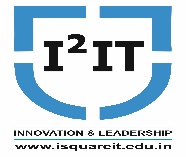 International Institute of Information Technology,Hinjawadi, Pune – 411057Activity Report(Workshop on Web Development)Academic Year:                                2019-20 (Sem I)Name of Event:			3 days Workshop Topic:					Web DevelopmentDate & Time of Conduction:	28th Sept 2019 to 1st Oct 2019Targeted Audience: 			Third Year Students Venue: 				Department LaboratoryCoordinator: 				Prof. Bhavana KanawadeNumber of Participants:		28Activity Description in Nutshell:	The session was conducted by Final Year students for Third Year students to make them aware about concepts of web development.Topics covered in the session:	HTML, CSS, MySQL, PHPEvent Photos: 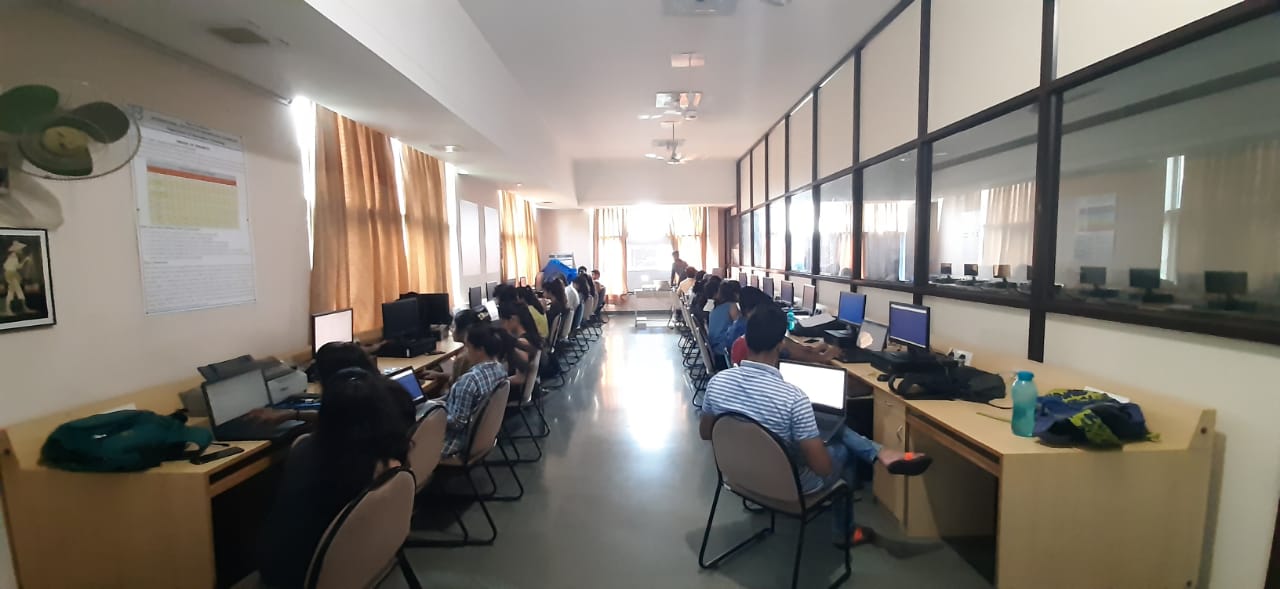 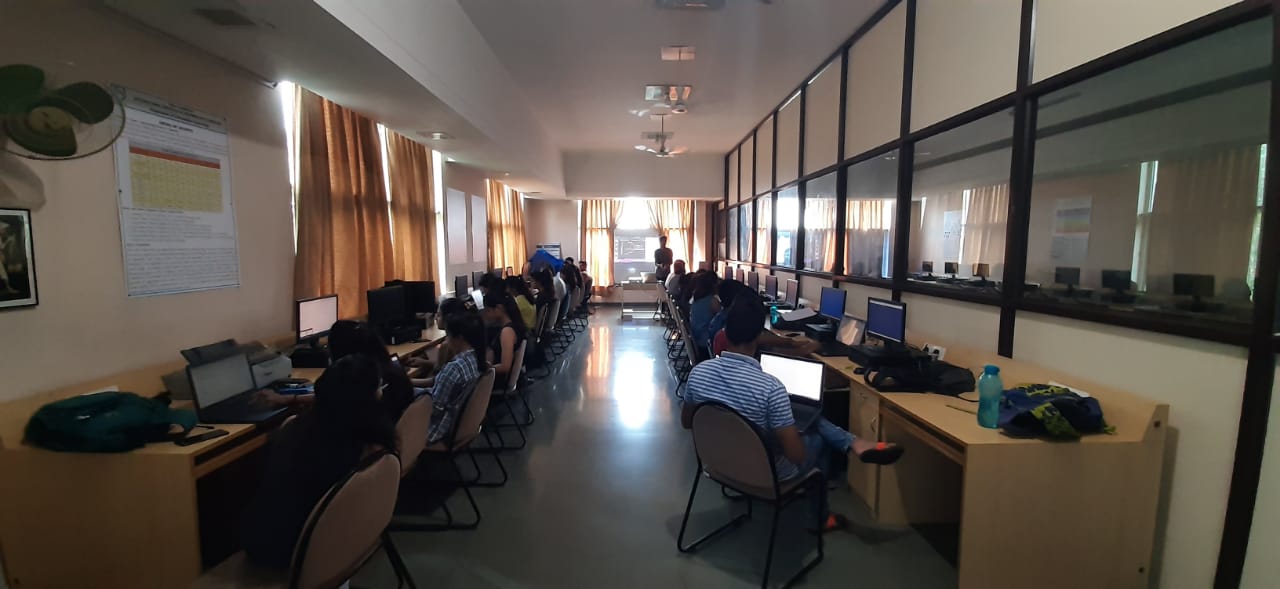 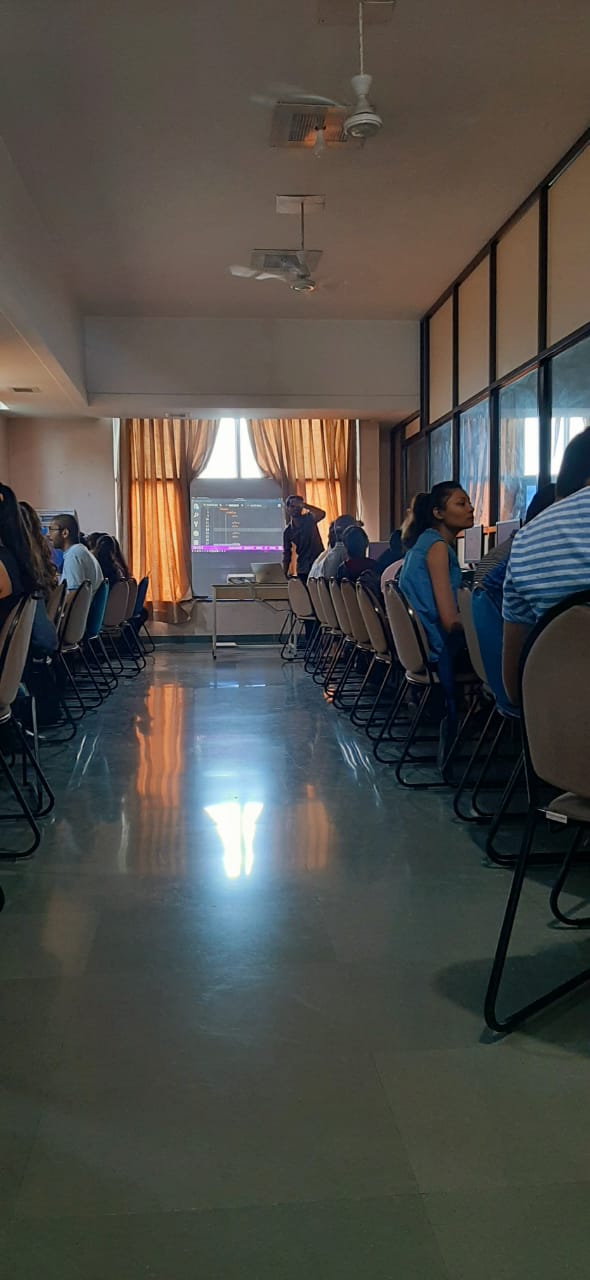 